Transitions Neurological Day Treatment Program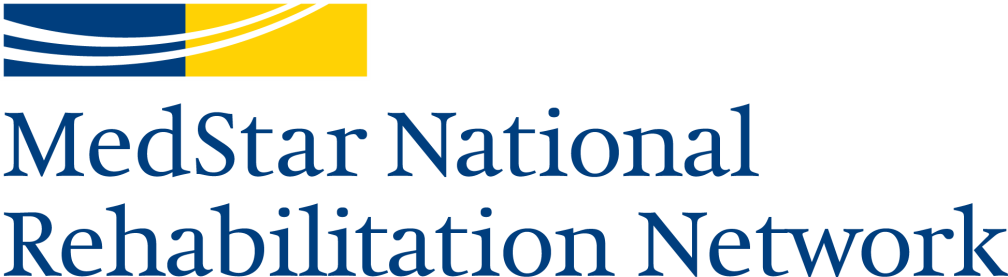 102 Irving Street, NWWashington, DC 20010202-877-1439Transitions Neurological Day Treatment Program ApplicationTo initiate a referral, please complete this form and fax all indicated information to
program administrator Claudia Guzman at 202-291-2836.Date: ______________Patient name: _________________________________ Date of birth: ________________  Age: ______Diagnosis: _________________________________________________ Date of onset: _____________Inpatient rehab location & physician: ___________________________ Discharge date: _____________Primary care physician: _____________________________________  Phone: ___________________Insurance provider(s): _________________________________________________________________Person applying on behalf of patient: ____________________________________________________________________________________Name				Relationship to patient			Phone			EmailPrimary contact:____________________________________________________________________________________Name				Relationship to patient			Phone			EmailSecondary contact: ____________________________________________________________________________________Name				Relationship to patient			Phone			EmailDoes patient meet all listed admission criteria on page 2?	yes	no
If no, provide brief explanation: ________________________________________________________________________________________________________________________________________________________________________Please attach the following documentation: Physician’s order for outpatient PT/OT/SLP/neuropsychologyDemographics/insurance informationMedical History and Physical (H&P) reportTherapy notes and/or discharge summaries for physical therapy, occupational therapy, & speech language pathologyPhysician’s discharge summaries, when availablePsychology/neuropsychology reports, if applicableSocial work or case management reports, if applicableAdmission criteria for the Transitions Neurological Day Treatment Program:Diagnosis of moderate to severe brain injury (traumatic brain injury, stroke, brain tumor, anoxia, or other neurological dysfunction) within the past 12 months Age 14 years or older Medical stability and physician’s referral Has home and community re-entry goals (for example: medication/health management, managing finances, keeping track of appointments, being home alone safely, safely getting around public spaces, using public transportation, grocery shopping or running errands, full/part-time work/school/volunteering, etc.)Able to consistently participate and communicate in group activities and discussionsCan understand simple sentences and express basic needs via a reliable mode of communication Able to change behavior when given direct feedbackCan walk safely (with or without an assistive device, such as a walker, cane, rollator, crutch, etc.) with assistance for balance, if needed
OR if using a wheelchair, can propel self safely from place to placeAble to get onto toilet without lifting assistance, and is independent with toilet hygiene If more assistance is required in the bathroom, a caregiver must be present at all timesWilling and able to tolerate at least 3 hours of therapy, plus travel time to and from the program, 3 – 5 days per week Continent during the daytimeInsurance coverage, and/or other funding, for outpatient individual and group therapies Reliable transportation (family/friends, MetroAccess, public transportation) Please note that patients who do not meet all of the above stated criteria will be considered on a case-by-case basis.  A determination of program candidacy will be made once all documents have been received.